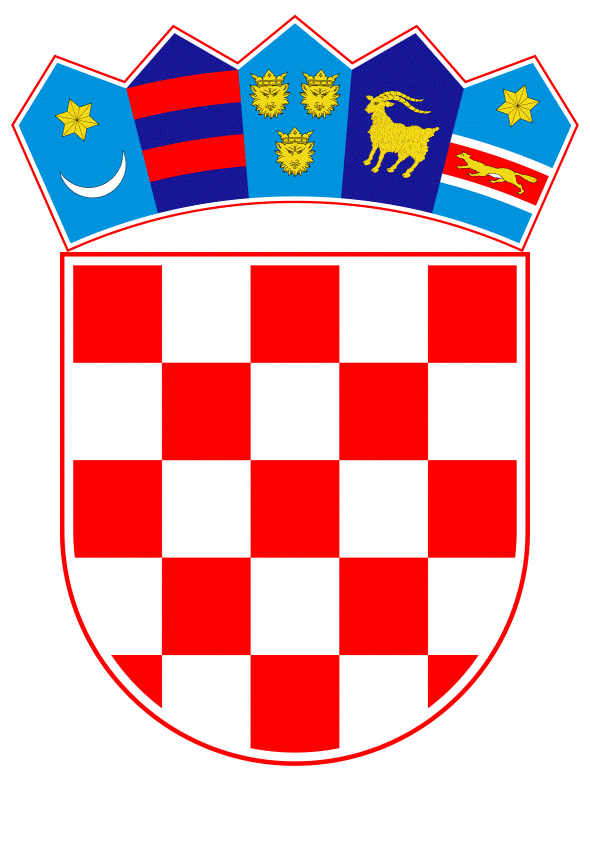 VLADA REPUBLIKE HRVATSKEZagreb, 12. studenoga 2020.______________________________________________________________________________________________________________________________________________________________________________________________________________________________											PRIJEDLOGKLASA:									 	URBROJ:	Zagreb,						PREDSJEDNIKU HRVATSKOGA SABORAPREDMET:	Zastupničko pitanje Darka Klasića, u vezi s društvom Adriatic Croatia International Club d.d. - odgovor Vlade		Zastupnik u Hrvatskome saboru, Darko Klasić, postavio je, sukladno s člankom 140. Poslovnika Hrvatskoga sabora (Narodne novine, br. 81/13, 113/16, 69/17, 29/18, 53/20, 119/20 - Odluka Ustavnog suda Republike Hrvatske i 123/20), zastupničko pitanje u vezi s društvom Adriatic Croatia International Club d.d.		Na navedeno zastupničko pitanje Vlada Republike Hrvatske daje sljedeći odgovor:	Kako je, sukladno Zakonu o ustrojstvu i djelokrugu tijela državne uprave (Narodne novine, broj 85/20), Ministarstvo turizma i sporta zaduženo, između ostaloga, za turističku politiku Republike Hrvatske, razvoj i investicije u turizmu te razvitak nautičkog turizma, dok je temeljem istog propisa Ministarstvo mora, prometa i infrastrukture nadležno, između ostaloga, za nautički promet, prometnu infrastrukturu i morske luke, vidljivo je kako je djelatnost društva Adriatic Croatia International Club d.d. (u daljnjem tekstu: Društvo) u nadležnosti oba ministarstva.	Društvo, temeljem ishođenih koncesija, upravlja s ukupno 22 luke nautičkog turizma, a koje su morske luke te temeljem koncesija gradi lučku infrastrukturu, stoga je njegova djelatnost svakako u nadležnosti Ministarstva mora, prometa i infrastrukture. S druge strane, djelatnost Društva je vezana uz turizam, stoga je neosporna nadležnost Ministarstva turizma i sporta. Upravo zbog povezanosti djelatnosti Društva s nadležnosti oba tijela državne uprave, u Glavnoj skupštini Društva naizmjenično se imenuju predstavnici Ministarstva mora, prometa i infrastrukture i predstavnici Ministarstva turizma i sporta, za predsjednika i  zamjenika predsjednika Glavne skupštine. 	Eventualno potrebna dodatna obrazloženja u vezi s pitanjem zastupnika dat će ministrica turizma i sporta dr. sc. Nikolina Brnjac.PREDSJEDNIKmr. sc. Andrej PlenkovićPredlagatelj:Ministarstvo turizma i sporta Predmet:Verifikacija odgovora na zastupničko pitanje Darka Klasića, u vezi s društvom Adriatic Croatia International Club d.d.